MOOSE JAW HUNTER/JUMPER SCHOOLING SHOW SERIESEvent Host:  Sam Harland in Conjunction with MJ Exhibition CompanyJUDGE:  Faith McDonald,  Griffin, SKCOURSE DESIGNER(S):  Don Dorsch & Sam Harland,  Weyburn, SKSHOW SECRETARY:  Marci Perrin,  Moose Jaw, SK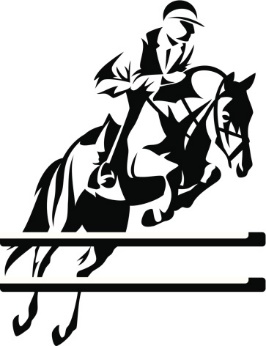 Golden Mile Arena,  Moose Jaw Exhibition Grounds
Saturday, February 18 & Sunday, February 19, 2023**PARTICIPANTS OF THE SHOW MUST HAVE A CURRENT SHF MEMBERSHIP FOR LIABILITY PURPOSES**
Mail Entry Forms & Cheques to:Moose Jaw Exhibition Company
250 Thatcher Drive East  Moose Jaw, SK  S6J 1L7
P:  (306) 692-2723;  F:  (306) 692-2762;  E:  moosejawexh@sasktel.netYEAR END PRIZES WILL BE AWARDED IN OCTOBER ACCORDING TO POINTS ACCUMULATED PER HORSE/RIDER COMBINATION BETWEEN FEBRUARY, APRIL, JUNE & OCTOBER SHOWS.  Must partake in minimum of 2 shows.MOOSE JAW HUNTER/JUMPER SCHOOLING SHOW SERIES - February 17 – 19, 2023
Golden Mile Arena,  Moose Jaw Exhibition Grounds ~ Premise ID:  SK4HD7H4P
One Entry per Horse/Rider Combination
ENTRIES WILL NOT BE ACCEPTED WITHOUT FULL PAYMENTName of Rider:  	Youth DOB:   /  / Address of Rider:  Phone (H):  		Phone (C):  E-Mail:  	SHF #:  Horse Name:  	Stable With:  Owner of Horse:  	Owner SHF #:  SATURDAY CLASSES (Limited to 4 classes/horse)			SUNDAY CLASSES (Limited to 4 classes/horse)  Ground Poles						  Ground Poles
  Cross Rail							  Cross Rail
  2’0” Hunter							  2’0” Hunter
  2’3” Hunter							  2’3” Hunter
  2’6” Hunter							  2’6” Hunter
  2’9” Hunter							  2’9” Hunter
  3’0” Hunter							  3’0” Hunter
  3’3” Hunter							  3’3” Hunter
  3’6” Hunter							  3’6” Hunter
  2’6” Jumper							  2’6” Jumper
  2’9” Jumper							  2’9” Jumper
  3’0” Jumper							  3’0” Jumper
  3’3” Jumper							  3’3” Jumper
  3’6” Jumper							  3’6” Jumper
  3’9” Jumper							  3’9” Jumper
  4’0” Jumper							  4’0” Jumper
ENTRIES & PAYMENT CAN BE SENT TO:
MJ Exhibition Company
250 Thatcher Dr E  Moose Jaw, SK  S6J 1L7
E-Mail & E-Transfers Accepted to:  moosejawexh@sasktel.netRelease and Waiver of LiabilityI , in consideration of being permitted to participate in the 2023 MOOSE JAW HUNTER/JUMPER SCHOOLING SHOW SERIES or in consideration of a horse owned by me being allowed to participate in the above named show (herein after referred to as The Show) and being aware of the dangers inherent in equestrian competition, do for myself, my heirs executors, administrators and assigns hereby release and forever discharge, the Show, the Show committee, its officers and staff and the Saskatchewan Horse Federation and Equine Canada and their officers, directors, agents, employees and associated of and from any and every claim, demand or action, or right of action of whatever kind of nature, either in law or in equity arising from or by reason of any bodily harm or injury or personal injuries known or unknown, death or accident which may occur as a result of my horse’s participation in the Show, or any activities connected with the Show, whether by negligence or not. It is further agreed that I will indemnify the Moose Jaw Exhibition Company, Show committee, Saskatchewan Horse Federation, and Equine Canada from any and all loss, liability and damage or costs they may incur due to the participation of myself or my horse in the Show whether caused by my negligence or otherwise.Signature of Rider or Guardian if under 18 years of age:			Printed Name:Signature of Participant:						Printed Name:Signature of Owner/Agent of Horse:					Printed Name:SCHEDULEFRIDAY:  Open Schooling Rounds Noon – 8:00SATURDAY 8:00 AM START						SUNDAY 8:00 AM STARTGround Pole								2’6” Jumper
Cross Rail								2’9” Jumper
2’0” Hunter								3’0” Jumper
2’3” Hunter								3’3” Jumper
2’6” Hunter								3’6” Jumper
2’9” Hunter								3’9” Jumper
3’0” Hunter								4’0” Jumper
3’3” Hunter								COURSE CHANGE
3’6” Hunter								Ground Pole
COURSE CHANGE							Cross Rail
2’6” Jumper								2’0” Hunter
2’9” Jumper								2’3” Hunter
3’0” Jumper								2’6” Hunter
3’3” Jumper								2’9” Hunter
3’6” Jumper								3’0” Hunter
3’9” Jumper								3’3” Hunter
4’0” Jumper								3’6” HunterYOU CAN ALSO EARN POINTS FOR YEAR END AWARDS IN MOOSE JAW APRIL 13-16, JUNE 23-25 & OCTOBER 20-22, 2023GENERAL RULES & REGULATIONSSTABLING:  ALL HORSES MUST SHOW OUT OF A STALL.  Stabling is assigned and will be available as of 10:00 am Friday, February 17th until 9:00 pm Sunday, February 19th.  If you would like to arrive prior to, or stay beyond the times and dates specified, you must contact the Exhibition office in advance to book your stall(s) at an additional $20.00 per horse per night.UNLOADING:  Trucks and trailers will be allowed twenty (20) minutes for unloading at barn doors, and then must be parked in designated areas.SCHOOLING ROUNDS OVER A MODIFIED HUNTER COURSE WILL BE AVAILABLE FROM NOON TO 8:00 PM FRIDAY, FEBRUARY 17TH.  Thirty minute time blocks may be purchased for $25/entry and MUST be paid for prior to riding.  SCHOOLING ROUNDS WILL BE LIMITED TO NO MORE THAN 6 HORSES IN THE RING AT ONE TIME.  It is strongly recommended to hack your horse(s) in the Duncan so you do not have to spend much time hacking during your schooling round.  The arena will be closed following paid rounds.WARM UPS DURING SHOW:  The Jack Duncan memorial building will be available for warm ups during the show.INHUMANE TREATMENT OF HORSES WILL NOT BE TOLERATED.The Moose Jaw Exhibition Company will not be held responsible for any damage, injury, loss, or theft to any person, or their animals, or their belongings.ALL DOGS MUST BE ON LEASHES AND UNDER CONTROL AT ALL TIMES.ENTRIES must be in the hands of the show secretary by 5:00 pm Monday, February 13th, 2023.  Entries will not be processed without payment.  All entries must be made in writing and signed by the owner/agent of the horse and the exhibitor.  The parent or legal guardian MUST sign entries of all JUNIOR riders and the junior’s birthdate must be provided.  A separate entry form must be filled out for each horse/rider combination, and will be assigned a separate number.LATE ENTRIES received after the closing date WILL be assessed a $25 late fee, NO EXCEPTIONS.  Additional classes may be added to your existing entry form without such late penalties.MEMBERSHIPS:  All competitors are required to have a current SHF membership for liability purposes.REFUNDS/CLASS TRANSFERS:  Management reserves the right to refund any entry, minus the office fee.  Exhibitors are responsible for errors on their entry forms and will not be refunded because of errors.  No refunds or transfers on scratches after 6:00 pm Friday, February 17th, 2023.CANCELLATIONS:  There will be no refund on entry fees after the official closing date of entries, except with a veterinary certificate stating that the horse will be unable to show during the show, or a doctor’s certificate in the case of the participant.  If less than 72 hours’ notice is given, with a veterinarian or doctor’s certificate, entry fee refunds may be reduced to 50% of the fees at the discretion of show management.  OFFICE FEES ARE NON-REFUNDABLE.  If MJ Ex Co cancels the show due to weather or pandemic restrictions, the office fees will be held and all other fees will be refundedEXHIBITOR NUMBERS will be assigned per horse/rider combination.  Provided numbers MUST be worn and visible at all times, including in the schooling rounds, exercise rings, as well as in the show ring.  Any exhibitor entering the show ring without the correct exhibitor number may be excused from the class, or may be disqualified in the event of a subsequent protest.POST ENTERING CLASSES must be done at the show office PRIOR to the start of the class NOT at the gate.  Any exhibitor adding in at the gate without following this rule may be disqualified.  ONCE A CLASS HAS BEGUN (THE GATE SHUT, OR THE FIRST HORSE JUDGED) NO FURTHER ENTRIES WILL BE ACCEPTED.MANAGEMENT reserves the right to cancel or combine any class that does not fill to their satisfaction, whereupon exhibitors shall be notified as soon as possible.  The show management is not required to hold the gate for anyone not ready on time, this is a courtesy extended at the discretion of the show committee.ATTIRE:  Informal dress attire is okay, however, baggy hoodies/jackets that may get caught up on equipment are not allowed.  Braiding is optional.  Protective head gear with properly secured and fastened harness which meets ASTM/SEI standards, properly fitted and in good condition, is compulsory for ALL competitors when mounted on a horse on the MJ Ex Grounds.EXHIBITORS WITH MULTIPLE ENTRIES may ride more than one horse in classes requiring only individual work, regardless of age, up to a maximum of three entries.  However, a horse can only be entered once in each class at the show.  If there is an elimination round, each horse must be ridden in the actual class by the same rider who rode it in the first round.IT IS THE ULTIMATE RESPONSIBILTY OF THE COMPETITOR TO ENSURE THAT HE/SHE IS AWARE OF AND COMPLIES WITH THE RULES.NO STAPLES, NAILS, SCREWS OR TAPE ON THE STALLS – HOOK OVERS AND TIES ONLY.Office Fee**Mandatory** In the event of cancellation of show, the office fee will be held & all other fees refunded$ 30.00Class Fee$15 per class x  classesSchooling Rounds$25/Entry for 30 minutes.  **For paid rounds that will take place on Friday, February 17th only**Stall Fee$60.  ALL horses are required to work out of a stall – includes stall clean outTack/Feed Stall$45Tenant Show Fee$30 – Required for MJ Ex Co tenants onlyShavings$10 per bag.  Subject to availabilityLate Fee$25 Applies to entries received after 5:00 pm Monday, February 13, 2023TOTAL FEES